Týdenní DÚ 							Jméno:___________________Doplň y/ý, i/í.						2.) Napiš správně přímou řeč:      MAMINKA SE ZLOBÍ UKLIĎ SI POKOJ.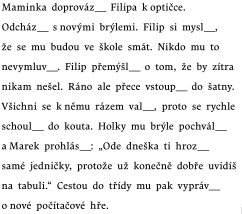 __________________________________________________________________________      KDE JSI BYL PTÁ SE MIREK.__________________________________________________________________________KUP ROHLÍKY ŘÍKÁ BABIČKA A VYNES     ODPADKY.__________________________________________________________________________3.) Doplň y/ý, i/í.	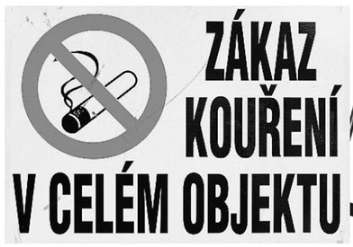 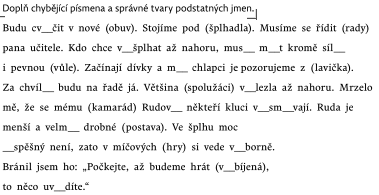 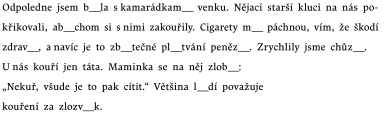 4.)5.) Urči mluvnické kategorie sloves.    bychom pracovali:__________________________________________________________________    ukliď:____________________________________________________________________________    budeme mluvit:____________________________________________________________________   stříhejme:_________________________________________________________________________Vypočítej slovní úlohu:Mirkovi je 9 let. Jeho bratr Vašek je o 3 roky starší. Kolik bude Vaškovi, až bude Mirkovi tolik, co je dnes Vaškovi?________________________________________________________________________________________________________________________________________________________________________________________________________________________________________________Doplň převody jednotek:Vypočítej zpaměti25 000 000 + 3 250 000 = ________________  	48 000 + 1 200 000 = _______________4.) Vyděl a proveď zkoušku.697 : 4 = 					8 736 : 6 = 	5.) Narýsuj čtverec ABCD s délkou strany a = 4 cm.      6.) Narýsuj libovolný pravoúhlý trojúhelník PQR.							            Změř délku všech jeho úseček.50 m =               cm  =               g1 h =               min3 h =               min30 dm =             cm 12 kg =              g1 min =            s5 min =             s =               mm 5000 g =            kg1 den =            h2 dny =              h25 cm =             mm  =               cm 8 dm =             cm =              mm =              g =            min =             h =             cm =              g =            min =             h